ESCOLA _________________________________DATA:_____/_____/_____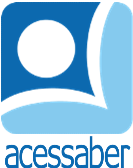 PROF:_______________________________________TURMA:___________NOME:________________________________________________________O BOLOESTAMOS PREPARANDO UM BOLO. PRIMEIRO, MISTURAMOS A MANTEIGA, OS OVOS E O AÇÚCAR. EM SEGUIDA, ADICIONAMOS A FARINHA, O LEITE E O FERMENTO. DESPEJAMOS A MASSA EM UMA ASSADEIRA. EM SEGUIDA, COLOCAMOS O BOLO PARA ASSAR NO FORNO. ENTÃO TIRAMOS O BOLO, DO FORNO, QUANDO ESTIVER PRONTO. PARECE BEM GOSTOSO! AUTOR DESCONHECIDOQUESTÕESQUAL É O TÍTULO DO TEXTO?R: __________________________________________________________________AGORA COLOQUE OS EVENTOS EM ORDEM 1-5:(__) DESPEJE A MASSA NA ASSADEIRA (__) COLOQUE O BOLO NO FORNO (__) MISTURE A MANTEIGA, OS OVOS E O AÇÚCAR (__) TIRE O BOLO DO FORNO (__) ADICIONE A FARINHA, O LEITE E O FERMENTO